Helping those living with dementiaJim’s problems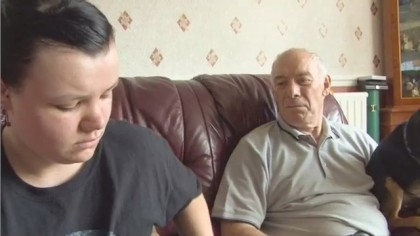 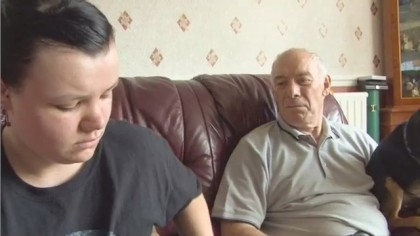 How carers are affected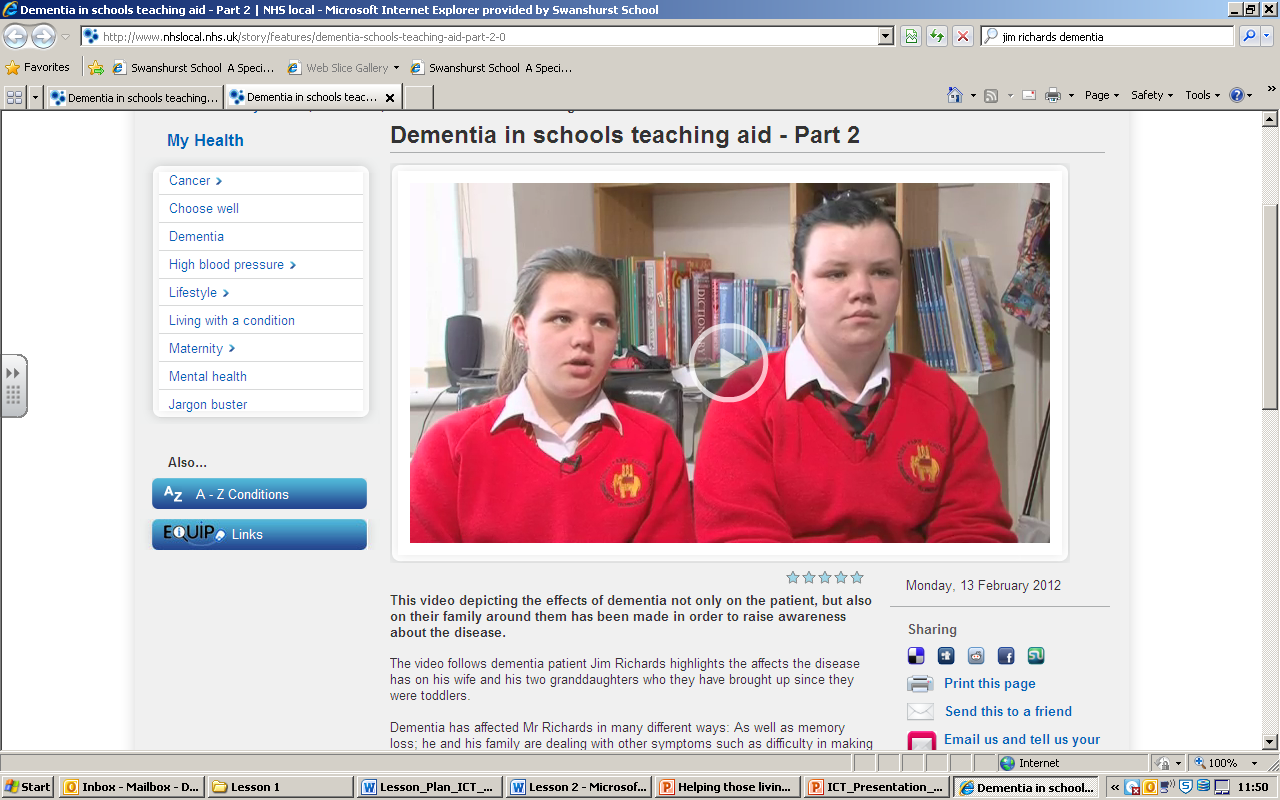 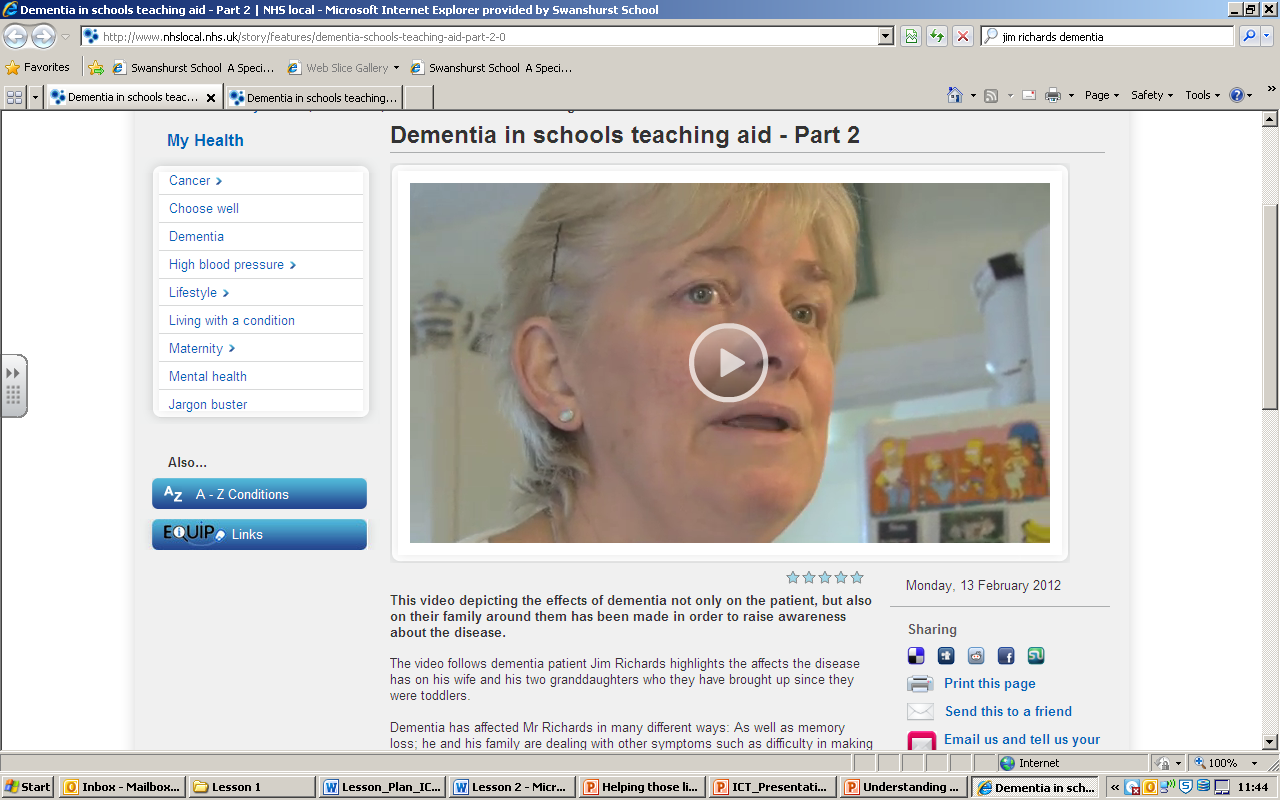 ProblemSolutionFinding thingsRemembering to do jobsRemembering if jobs have already been doneUsing the telephone or appliancesFinding the way around at home and outRecognising peopleKnowing who they are, where they are or where they have beenRemembering to eat mealsRemembering to take medicationFalling